ITS031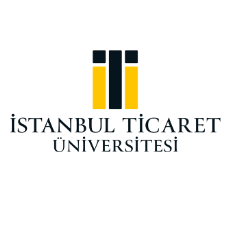 	Sayın Yönetici,	Bu anket formu, İstanbul Ticaret Üniversitesi Sosyal Bilimler Enstitüsü tarafından yürütülmekte olan bu araştırma tamamen akademik bir amaca yöneliktir ve bilimsel bir amaç için kullanılacaktır.	Gönderilecek cevaplar mutlaka gizli tutulacak. Teşekkürlerimizi peşinen sunar, işlerinizde başarılar dileriz.Eğitim Durumunuz                     LiseÜniversite Eğitim Durumunuz                     Yüksek Lisans  DoktoraCinsiyetKadınErkekFirmanızdaki Çalışan Sayısı1-100 kişi101-250 kişi+ 250 kişi  İş Tecrübesi1-5 yıl6-10 yıl+ 10 yıl  				Technological Unemployment Anxiety (Teknoloji Kaynaklı İşsizlik Endişesi)				Technological Unemployment Anxiety (Teknoloji Kaynaklı İşsizlik Endişesi)				Technological Unemployment Anxiety (Teknoloji Kaynaklı İşsizlik Endişesi)				Technological Unemployment Anxiety (Teknoloji Kaynaklı İşsizlik Endişesi)				Technological Unemployment Anxiety (Teknoloji Kaynaklı İşsizlik Endişesi)				Technological Unemployment Anxiety (Teknoloji Kaynaklı İşsizlik Endişesi)				Technological Unemployment Anxiety (Teknoloji Kaynaklı İşsizlik Endişesi)Lütfen aşağıdaki soruları 1 (hiç katılmıyorum) - 5 (kesinlikle katılıyorum) ölçeğe göre değerlendirerek cevaplayınız.Lütfen aşağıdaki soruları 1 (hiç katılmıyorum) - 5 (kesinlikle katılıyorum) ölçeğe göre değerlendirerek cevaplayınız.12345Lack of Technical Skill (Teknik Beceri Eksikliği)Lack of Technical Skill (Teknik Beceri Eksikliği)Lack of Technical Skill (Teknik Beceri Eksikliği)Lack of Technical Skill (Teknik Beceri Eksikliği)Lack of Technical Skill (Teknik Beceri Eksikliği)Lack of Technical Skill (Teknik Beceri Eksikliği)Lack of Technical Skill (Teknik Beceri Eksikliği)1Mevcut mesleki teknik bilgimin teknolojik gelişmeler ile bir süre sonra yeterli kalmayacağını düşünüyorum.2Almış olduğum eğitimin gelecek mesleki ihtiyaçlarımı karşılamakta yetersiz kalacağını düşünüyorum.3İşimi yaparken kullandığım sistemlere uyum sağlamakta zorlanıyorum. 4İnternet ve akıllı telefon gibi teknolojilerle barışık değilim.5Teknoloji geliştikçe performans olarak geri kalacağımı düşünüyorum.6Teknolojik gelişmelere uyum sağlamak konusunda kendimi yeterince geliştirebileceğimi düşünmüyorum.Incremental Technological Improvements (Sürekli Teknolojik Gelişmeler)Incremental Technological Improvements (Sürekli Teknolojik Gelişmeler)Incremental Technological Improvements (Sürekli Teknolojik Gelişmeler)Incremental Technological Improvements (Sürekli Teknolojik Gelişmeler)Incremental Technological Improvements (Sürekli Teknolojik Gelişmeler)Incremental Technological Improvements (Sürekli Teknolojik Gelişmeler)Incremental Technological Improvements (Sürekli Teknolojik Gelişmeler)7İş yerinde kullanılan sistemlerin sürekli olarak gelişmesinin bana olan ihtiyacı zamanla azaltacağını düşünüyorum.8Teknolojinin sürekli gelişmesi sonucunda mevcut görev tanımımın beni olumsuz etkileyecek şekilde değişeceğini düşünüyorum.9Teknolojik gelişmelerden dolayı iş süreçlerindeki değişimin gelecekte beni mutsuz edeceğini düşünüyorum.10Teknolojik gelişmeler sonucunda iş hayatımın kısalacağını düşünüyorum.11Teknolojik gelişmeler sonucunda çalıştığım birimdeki çalışan sayısının azalacağını düşünüyorum.Technological Disruption (Yıkıcı Teknolojik Gelişmeler)Technological Disruption (Yıkıcı Teknolojik Gelişmeler)Technological Disruption (Yıkıcı Teknolojik Gelişmeler)Technological Disruption (Yıkıcı Teknolojik Gelişmeler)Technological Disruption (Yıkıcı Teknolojik Gelişmeler)Technological Disruption (Yıkıcı Teknolojik Gelişmeler)Technological Disruption (Yıkıcı Teknolojik Gelişmeler)12Teknolojinin gelişmesinin mesleğimi tamamen ortadan kaldıracağını düşünüyorum.13Teknolojik gelişmelerin gelecekte çalışmakta olduğum kurumun kapanmasına neden olabileceğini düşünüyorum.14Teknolojik gelişmelerin eğitimini aldığım iş kolunu tamamen ortadan kaldırabileceğini düşünüyorum. 15Teknolojik gelişmeler dolayısıyla okulda aldığım eğitimin geçersiz olacağını düşünüyorum.16Yeni çıkan teknolojilerden dolayı bundan sonraki hayatımı işsiz olarak geçirebileceğim endişesini taşıyorum.